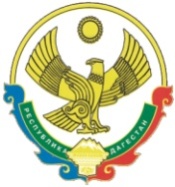 РЕСПУБЛИКА  ДАГЕСТАНСОБРАНИЕ   ДЕПУТАТОВГОРОДСКОГО ОКРУГА «ГОРОД КАСПИЙСК»368300, РД, г. Каспийск, ул. Орджоникидзе, 12, тел. 8 (246) 5-10-67, факс 8 (246) 5-10-67 сайт: kasp.info@yandex.ru.		18 февраля 2015 годаРЕШЕНИЕ № 22034-ой сессии Собрания депутатовгородского округа «город Каспийск»пятого созываО внесении изменений в Решение Собрания депутатов городского округа «город Каспийск» № 31 от 15.08.2007 г. «О земельном налоге»          В связи с изменением сроков уплаты физическими лицами земельного налога с 01.01.2015 года и в соответствии с абз. 3 пункта 1 статьи 397  Налогового кодекса РФ, статей 7 и 19 Устава городского округа «город Каспийск», Собрание депутатов городского округа «город Каспийск»РЕШАЕТ:	1. Внести в Решение Собрания депутатов городского округа «город Каспийск» № 31 от 15 августа 2007 года «О земельном налоге» следующие изменения: пункт 9 изложить в следующей редакции:      10. Признать утратившим силу Решение Собрания депутатов городского округа «город Каспийск» № 202 от 27 декабря 2014 года «О внесении изменений в Решение Собрания депутатов городского округа «город Каспийск» № 31 от 15 августа 2007 года «О земельном налоге».     11. Установить срок уплаты налога для физических лиц: 1 октября года, следующего за годом, за который налог был исчислен.     12. Организации, предприятия и физические лица, являющиеся индивидуальными предпринимателями, уплачивают суммы авансовых платежей по налогу до 30 апреля, до 31 июля и до 31 октября текущего налогового периода.      13. Уплата налога определяемая как разница между суммой налога исчисленная по ставкам предусмотренным пунктом 1 и суммами подлежащих уплате в течение налогового периода авансовых платежей по налогу производится в десятидневный срок со дня, установленного для представления налоговой декларации.     14. Настоящее Решение вступает в силу по истечении одного месяца со дня его официального опубликования и распространяется на правоотношения, возникшие с 01 января 2015 года.        Глава городского округа «город  Каспийск»                                                                    М. Абдулаев1Земли под домами многоэтажной жилой застройки0,3%2Земли под домами индивидуальной жилой застройки0,3%3Земли гаражей и автостоянок1,3 %4Земли дачных, садоводческих и огороднических объединений граждан0,3 %5Земли под объектами торговли, общественного питания, бытового обслуживания0,6%6Земельные участки для размещения гостиниц1,5 %7Земельные участки, предназначенные для размещения офисных зданий делового и коммерческого назначения0,6 %8Земли под объектами рекреационного и лечебно-оздоровительного назначения1,5 %9Земли под производственными и административными зданиями, строениями, сооружениями промышленности, коммунального хозяйства, материально-технического снабжения, сбыта и заготовок (за исключением статьи № 394 НК РФ) 0,95 %10Земельные участки, предназначенные для размещения электростанций, обслуживающих их сооружений и объектов0,5 %11Земельные участки, предназначенные для размещения портов, водных железнодорожных вокзалов, автодорожных вокзалов, аэропортов, аэродромов, аэровокзалов0,3 %12Земли под разработку полезных ископаемых, автомобильными дорогами, железнодорожными, водными путями, трубопроводами, линиями связи, электропередач, размещения объектов транспорта, энергетики, связи, объектов космической деятельности, обороны, безопасности0,8 %13Земли сельскохозяйственного использования0,3%14Земельные участки, предназначенные для размещения административных зданий, объектов образования, науки, здравоохранения и социального обеспечения, физической культуры и спорта, культуры, искусства, религии0,95 %